О внесении изменений в постановлениеАдминистрации муниципального районаКамышлинский Самарской области от31.01.2017 г. № 25В соответствии с Федеральным законом от 03.07.2016 № 373-ФЗ «О внесении изменений в Градостроительный кодекс Российской Федерации, отдельные законодательные акты Российской Федерации в части совершенствования регулирования подготовки, согласования и утверждения документации по планировке территории и обеспечения комплексного и устойчивого развития территорий и признании утратившими силу отдельных положений законодательных актов Российской Федерации», Федеральным законом от 06.10.2003 № 131-ФЗ «Об общих принципах организации местного самоуправления в Российской Федерации», рассмотрев протест заместителя прокурора Камышлинского района от 23.04.2018 № 07-19/467, руководствуясь Уставом муниципального района Камышлинский Самарской области, Администрация муниципального района Камышлинский Самарской области ПОСТАНОВЛЯЕТ:1. Внести в постановление Администрации муниципального района Камышлинский Самарской области от 31.01.2017 г. № 25 «Об утверждении Административного регламента предоставления Администрацией муниципального района  Камышлинский Самарской области муниципальной услуги «Выдача градостроительных планов земельных участков для проектирования объектов капитального строительства» (далее – Постановление) в редакции постановления от 14.07.2017 № 333 следующие изменения:из названия Административного регламента  предоставления Администрацией муниципального района Камышлинский Самарской области муниципальной услуги «Выдача градостроительных планов земельных участков для проектирования объектов капитального строительства на территории муниципального района Камышлинский Самарской области» (далее – Административный регламент), утвержденного Постановлением,  исключить слова: «на территории муниципального района Камышлинский Самарской области».изложить Административный регламент в новой редакции согласно  приложению к настоящему постановлению. 2. Опубликовать настоящее постановление в газете «Камышлинские известия».3. Разместить настоящее постановление на официальном сайте Администрации муниципального района Камышлинский Самарской области в сети Интернет /www.kamadm.ru/.4. Контроль за исполнением настоящего постановления возложить на заместителя Главы муниципального района по строительству и ЖКХ– руководителя Управления строительства, архитектуры и жилищно-коммунального хозяйства  - Абрарова Р.Р.5. Настоящее Постановление вступает в силу после его подписания.Глава муниципального района 	 		                     Р.К. БагаутдиновНасибуллин Ф.Г., 3-31-78Приложение кПостановлению Администрациимуниципального районаКамышлинский Самарской областиот       2018 года №Административный регламентпредоставления Администрацией муниципального района Камышлинский Самарской области муниципальной услуги «Выдача градостроительных планов земельных участков для проектирования объектов капитального строительства»I. Общие положения1.1. Административный регламент предоставления Администрацией муниципального района Камышлинский Самарской области муниципальной услуги «Выдача градостроительных планов земельных участков для проектирования объектов капитального строительства» (далее – Административный регламент) разработан в целях повышения качества предоставления муниципальной услуги по выдаче градостроительных планов земельных участков для обеспечения субъектов градостроительной деятельности информацией, необходимой для проектирования, строительства, реконструкции объектов капитального строительства на территории муниципального района Камышлинский Самарской области (далее – муниципальная услуга) и определяет сроки и последовательность действий (административных процедур) при предоставлении муниципальной услуги.1.2. Получателями муниципальной услуги являются юридические лица независимо от их организационно-правовых форм, индивидуальные предприниматели и иные физические лица.Заявителями и лицами, выступающими от имени заявителей – юридических и физических лиц в ходе предоставления муниципальной услуги, являются руководитель юридического лица, уполномоченное должностное лицо или уполномоченный представитель юридического лица, физическое лицо или его уполномоченный представитель (далее – заявители).1.3. Порядок информирования о правилах предоставления муниципальной услуги.Информирование о правилах предоставления муниципальной услуги осуществляют администрация, многофункциональные центры предоставления государственных и муниципальных услуг (МФЦ).1.3.1. Местонахождение администрации: Самарская область, Камышлинский район, с. Камышла, ул. Победы, дом 59а График работы администрации (время местное):понедельник – пятница – 	с 8 00 до 17 00предпраздничные дни – 		с 8 00 до 16 00суббота и воскресенье – 		выходные дниперерыв – 				с 12 00 до 13 00Справочные телефоны администрации: 8 (846-64) 3-31-78 	Адрес электронной почты администрации: str.kam@mail.ru 1.3.2. Местонахождение МФЦ: Самарская область, Камышлинский район, с. Камышла, ул. Победы, дом 80 График работы МФЦ (время местное):понедельник – пятница – 	с 8 00 до 17 00предпраздничные дни – 		с 8 00 до 16 00суббота – 				с 9 00 до 14 00воскресенье – 			выходной деньперерыв – 				с 13 00 до 14 00Справочные телефоны МФЦ: 8 (846-64) 3-31-33 Адрес электронной почты МФЦ: mfckam@mail.ru 1.3.3. Информация о местонахождении, графике работы и справочных телефонах администрации, а также о порядке предоставления муниципальной услуги и перечне документов, необходимых для её получения, размещается:на официальном интернет-сайте администрации: /www.kamadm.ru/ ;в федеральной государственной информационной системе «Единый портал государственных и муниципальных услуг (функций)» (далее – Единый портал государственных и муниципальных услуг) (http://www.gosuslugi.ru),в региональной системе Единого портала государственных и муниципальных услуг «Портал государственных и муниципальных услуг Самарской области» (далее – Портал государственных и муниципальных услуг Самарской области) – http://www.pgu.samregion.ru и http://www.uslugi.samregion.ru;на информационных стендах в помещении приема заявлений в администрации;по указанным в предыдущем пункте номерам телефонов администрации.Информация о местах нахождения и графике работы МФЦ, находящихся на территории Самарской области, адресах электронной почты и официальных сайтов МФЦ приведена в сети Интернет по адресу: www.мфц63.рф1.3.4. Информирование о правилах предоставления муниципальной услуги могут проводиться в следующих формах:индивидуальное личное консультирование;индивидуальное консультирование по почте (по электронной почте);индивидуальное консультирование по телефону;публичное письменное информирование;публичное устное информирование.1.3.5. Индивидуальное личное консультирование.Время ожидания лица, заинтересованного в получении консультации при индивидуальном личном консультировании, не может превышать 15 минут.Индивидуальное личное консультирование одного лица должностным лицом администрации не может превышать 20 минут.В случае, если для подготовки ответа требуется время, превышающее 20 минут, должностное лицо администрации, осуществляющее индивидуальное личное консультирование, может предложить лицу, обратившемуся за консультацией, обратиться за необходимой информацией в письменном виде либо назначить другое удобное для обратившегося за консультацией лица время для индивидуального личного консультирования.1.3.6. Индивидуальное консультирование по почте (по электронной почте).При индивидуальном консультировании по почте (по электронной почте) ответ на обращение лица, заинтересованного в получении консультации, направляется либо по почте, либо по электронной почте на указанный адрес (адрес электронной почты) обратившегося за консультацией лица в десятидневный срок со дня регистрации обращения.1.3.7. Индивидуальное консультирование по телефону.Ответ на телефонный звонок должен начинаться с информации о наименовании органа, в который позвонил гражданин, фамилии, имени, отчестве (последнее – при наличии) и должности должностного лица администрации, осуществляющего индивидуальное консультирование по телефону.Время разговора не должно превышать 10 минут.В том случае, если должностное лицо администрации, осуществляющее консультирование по телефону, не может ответить на вопрос, связанный с предоставлением муниципальной услуги, по существу, оно обязано проинформировать позвонившее лицо об организациях либо структурных подразделениях администрации, которые располагают необходимыми сведениями.1.3.8. Публичное письменное информирование.Публичное письменное информирование осуществляется путем размещения информационных материалов на стендах в местах предоставления муниципальной услуги, публикации информационных материалов в средствах массовой информации, размещения информационных материалов на официальном сайте администрации и на Едином портале государственных и муниципальных услуг и Портале государственных и муниципальных услуг Самарской области.1.3.9. Публичное устное информирование.Публичное устное информирование осуществляется уполномоченным должностным лицом администрации с привлечением средств массовой информации.1.3.10. Должностные лица администрации, участвующие в предоставлении муниципальной услуги, при ответе на обращения граждан и организаций обязаны:уважительно относиться к лицам, обратившимся за консультацией. Во время личного консультирования и консультирования по телефону необходимо произносить слова четко, избегать параллельных разговоров с окружающими людьми и не прерывать разговор по причине поступления звонка на другой аппарат. В конце личного консультирования и консультирования по телефону должностное лицо администрации, осуществляющее консультирование, должно кратко подвести итоги и перечислить меры, которые надо принять (кто именно, когда и что должен сделать) в целях предоставления муниципальной услуги;давать в простой, доступной форме ответы на письменные обращения при осуществлении консультирования по почте (по электронной почте), содержащие ответы на поставленные вопросы, должность, фамилию и инициалы должностного лица администрации, подписавшего ответ, номер телефона и фамилию исполнителя (должностного лица администрации, подготовившего ответ).Должностное лицо администрации не вправе осуществлять консультирование обратившихся за консультацией лиц, выходящее за рамки информирования о стандартных процедурах и условиях предоставления муниципальной услуги и влияющее прямо или косвенно на индивидуальные решения обратившихся за консультацией лиц.1.3.11. На стендах в местах предоставления муниципальной услуги размещаются следующие информационные материалы:исчерпывающая информация о порядке предоставления муниципальной услуги (в том числе блок-схема, наглядно отображающая алгоритм прохождения административных процедур);извлечения из текста настоящего Административного регламента и приложения к нему;исчерпывающий перечень органов государственной власти, органов местного самоуправления, участвующих в предоставлении муниципальной услуги, с указанием предоставляемых ими документов;последовательность обращения в органы государственной власти, органы местного самоуправления, участвующие в предоставлении муниципальной услуги;месторасположение, график (режим) работы, номера телефонов, адреса официальных сайтов в сети Интернет и электронной почты органов, в которых заинтересованные лица могут получить документы, необходимые для предоставления муниципальной услуги; схема размещения должностных лиц администрации и режим приема ими лиц, заинтересованных в получении консультации, заявителей; номера кабинетов, фамилии, имена, отчества (последние – при наличии) и должности соответствующих должностных лиц;извлечения из нормативных правовых актов по наиболее часто задаваемым вопросам;перечень документов, представляемых заявителем, и требования, предъявляемые к этим документам;формы документов для заполнения, образцы заполнения документов;перечень оснований для отказа в предоставлении муниципальной услуги;порядок обжалования решения, действий или бездействия должностных лиц администрации, участвующих в предоставлении муниципальной услуги.Тексты перечисленных информационных материалов печатаются удобным для чтения шрифтом (размер не менее 14), без исправлений, наиболее важные места выделяются полужирным шрифтом.1.3.12. На официальном сайте администрации в сети Интернет размещаются следующие информационные материалы:полное наименование и полный почтовый адрес администрации;справочные телефоны, по которым можно получить консультацию о правилах предоставления муниципальной услуги;адрес электронной почты администрации;полный текст настоящего Административного регламента с приложениями к нему; информационные материалы, содержащиеся на стендах в местах предоставления муниципальной услуги.1.3.13. На Едином портале государственных и муниципальных услуг и Портале государственных и муниципальных услуг Самарской области размещается информация:полное наименование и полный почтовый адрес администрации;справочные телефоны, по которым можно получить консультацию по порядку предоставления муниципальной услуги;адрес электронной почты администрации;порядок получения информации заинтересованными лицами по вопросам предоставления муниципальной услуги, сведений о результате предоставления муниципальной услуги.1.3.14. В залах обслуживания МФЦ устанавливаются интернет-киоски, содержащие справочно-информационные и поисковые системы для самостоятельного использования посетителями с целью получения установленной информации и справок. Правила работы с ними, а также фамилия, имя, отчество должностного лица, ответственного за работу интернет-киоска, размещаются на информационном стенде в непосредственной близости от места расположения интернет-киоска.II. Стандарт предоставления муниципальной услуги2.1. Наименование муниципальной услуги: «Выдача градостроительных планов земельных участков для проектирования объектов капитального строительства».2.2. Наименование органа местного самоуправления, предоставляющего муниципальную услугу, – Управление строительства, архитектуры и ЖКХ администрации муниципального района Камышлинский Самарской области (далее – Управление).Предоставление муниципальной услуги осуществляется в МФЦ в части приёма документов, необходимых для предоставления муниципальной услуги, доставки документов в администрацию.При предоставлении муниципальной услуги осуществляется взаимодействие с:федеральным органом исполнительной власти, уполномоченным Правительством Российской Федерации на осуществление государственного кадастрового учета, государственной регистрации прав, ведение Единого государственного реестра недвижимости и предоставление сведений, содержащихся в Едином государственном реестре недвижимости (далее – орган регистрации прав); организациями, осуществляющими эксплуатацию сетей инженерно-технического обеспечения.2.3. Результатом предоставления муниципальной услуги являются:подготовка, регистрация, выдача градостроительного плана земельного участка;отказ в выдаче градостроительного плана земельного участка.2.4. Муниципальная услуга предоставляется в срок, не превышающий 20 рабочих дней со дня поступления заявления о выдаче градостроительного плана земельного участка.2.5. Правовыми основаниями для предоставления муниципальной услуги являются:Земельный кодекс Российской Федерации;Федеральный закон от 25.10.2001 № 137-ФЗ «О введении в действие Земельного кодекса Российской Федерации»;Градостроительный кодекс Российской Федерации;Федеральный закон от 06.10.2003 № 131-ФЗ «Об общих принципах организации местного самоуправления в Российской Федерации»;Федеральный закон от 27.07.2010 № 210-ФЗ «Об организации предоставления государственных и муниципальных услуг»;постановление Правительства Российской Федерации от 13.02.2006 № 83 «Об утверждении Правил определения и предоставления технических условий подключения объекта капитального строительства к сетям инженерно-технического обеспечения и Правил подключения объекта капитального строительства к сетям инженерно-технического обеспечения»;приказ Министерства строительства и жилищно-коммунального хозяйства Российской Федерации от 06.06.2016 № 400/пр «Об утверждении формы градостроительного плана земельного участка»;приказ Министерства регионального развития Российской Федерации от 11.08.2006 № 93 «Об утверждении Инструкции о порядке заполнения формы градостроительного плана земельного участка»;Закон Самарской области от 03.10.2014 № 89-ГД «О предоставлении в Самарской области государственных и муниципальных услуг по экстерриториальному принципу»;Устав муниципального района Камышлинский Самарской области;настоящий Административный регламент.С текстами федеральных законов, указов и распоряжений Президента Российской Федерации можно ознакомиться на официальном интернет-портале правовой информации (www.pravo.gov.ru). На официальном интернет-портале правовой информации могут быть размещены (опубликованы) правовые акты Правительства Российской Федерации, других государственных органов исполнительной власти Российской Федерации, законы и иные правовые акты Самарской области.2.6. Для получения муниципальной услуги заявитель самостоятельно представляет в администрацию или в МФЦ следующие документы:1) заявление о выдаче градостроительного плана земельного участка (далее – заявление) по форме согласно Приложению № 1 к Административному регламенту;2) документ, подтверждающий полномочия представителя заявителя, в случае, если с заявлением о предоставлении муниципальной услуги обращается представитель заявителя.2.7. Документами и информацией, необходимыми в соответствии с нормативными правовыми актами для предоставления муниципальной услуги, которые находятся в распоряжении иных органов и организаций и запрашиваются администрацией в органах (организациях), в распоряжении которых они находятся, если заявитель не представил такие документы и информацию самостоятельно, являются:1) выписка из Единого государственного реестра недвижимости о правах на земельный участок и (или) находящийся на нем объект (объекты) капитального строительства;2) сведения, внесенные в государственный кадастр недвижимости (Единый государственный реестр недвижимости):кадастровая выписка о земельном участке;кадастровый план территории, в границах которой расположен земельный участок; кадастровый(ые) паспорт(а) здания(ий), сооружения(ий), объекта(ов) незавершённого строительства, расположенных на земельном участке (при наличии таких объектов на земельном участке); 3) проект планировки территории (если утверждался);4) проект межевания территории или проект межевания территории в составе проекта планировки территории (если утверждался).2.8. Документами, рекомендуемыми к представлению заявителем, но не обязательными к такому представлению, являются: 1) выполненная не позднее, чем за один год до подачи заявления, топографическая съемка земельного участка, в отношении которого предполагается подготовка градостроительного плана земельного участка, а также прилегающей к данному земельному участку территории;2) информация о технических условиях подключения (технологического присоединения) предполагаемых к созданию на земельном участке, в отношении которого запрашивается градостроительный план земельного участка, объектов к сетям инженерно-технического обеспечения (в случае, если такой земельный участок находится в частной собственности).Непредставление заявителем предусмотренных настоящим пунктом документов не является основанием для отказа в предоставлении муниципальной услуги.2.9. Основания для отказа в приёме документов, необходимых для предоставления муниципальной услуги, отсутствуют.2.10. Основаниями для отказа в предоставлении муниципальной услуги являются:1) обращение заявителя за муниципальной услугой в не уполномоченный орган;2) не представление заявителем документов, предусмотренных пунктом 2.6 настоящего Административного регламента;3) отсутствие информации, позволяющей идентифицировать границы земельного участка (отсутствие в государственном кадастре недвижимости (Едином государственном реестре недвижимости) сведений о координатах характерных точек границ земельного участка; отсутствие в проекте межевания территории границ земельного участка, в отношении которого подано заявление о предоставлении муниципальной услуги).2.11.	Предоставление муниципальной услуги осуществляется бесплатно.2.12. Максимальный срок ожидания в очереди при подаче документов, а также при получении результата предоставления муниципальной услуги составляет не более 15 минут.2.13.	Регистрация запроса (заявления) о предоставлении муниципальной услуги, поступившего в письменной форме на личном приёме заявителя или по почте, в электронной форме осуществляется в день его поступления в администрацию.При поступлении в администрацию запроса (заявления) о предоставлении муниципальной услуги в письменной форме в нерабочий или праздничный день, регистрация заявления осуществляется в первый рабочий день, следующий за нерабочим или праздничным днём.2.14. Месторасположение помещения, в котором предоставляется муниципальная услуга, должно определяться с учетом пешеходной доступности от остановок общественного транспорта. Помещения, в которых предоставляется муниципальная услуга, для удобства заявителей размещаются на нижних, предпочтительнее на первых этажах здания. Приём заявителей осуществляется в специально выделенных для этих целей помещениях (присутственных местах). Присутственные места размещаются в здании администрации и включают места для информирования, ожидания и приема заявителей, места для заполнения запросов (заявлений).Присутственные места администрации оборудуются:противопожарной системой и средствами пожаротушения;системой оповещения о возникновении чрезвычайной ситуации;системой охраны.Вход и выход из помещений оборудуются соответствующими указателями с автономными источниками бесперебойного питания.Места ожидания должны соответствовать комфортным условиям для заявителей и оптимальным условиям работы должностных лиц. Места ожидания в очереди на предоставление или получение документов оборудуются стульями, кресельными секциями, скамьями (банкетками). Количество мест ожидания определяется исходя из фактической нагрузки и возможностей для их размещения в здании, но не может составлять менее 10 мест. В местах ожидания организуется предварительная дистанционная запись заинтересованных лиц на приём по вопросам предоставления муниципальной услуги по телефону.Места для заполнения запросов (заявлений) оборудуются стульями, столами (стойками) и обеспечиваются образцами заполнения документов, информацией о перечне документов, необходимых для предоставления муниципальной услуги, бланками запросов (заявлений) и канцелярскими принадлежностями.Места информирования, предназначенные для ознакомления заявителей с информационными материалами о предоставлении муниципальной услуги, оборудуются информационными стендами, на которых размещается информация, указанная в пунктах 1.3.11 настоящего Административного регламента.Входы в помещения оборудуются пандусами, расширенными проходами, позволяющими обеспечить беспрепятственный доступ инвалидов, включая инвалидов, использующих кресла-коляски. Центральный вход в помещения оборудуется информационной табличкой (вывеской), содержащей соответствующее наименование, с использованием укрупненного шрифта и плоско-точечного шрифта Брайля.При наличии заключения общественной организации инвалидов о технической невозможности обеспечения доступности помещений (здания) для инвалидов на специально подготовленного сотрудника учреждения (организации), в котором предоставляется муниципальная услуга, административно-распорядительным актом возлагается обязанность по оказанию ситуационной помощи инвалидам всех категорий на время предоставления муниципальной услуги.Для инвалидов по зрению обеспечивается дублирование необходимой для ознакомления зрительной информации, а также надписей, знаков и иной текстовой и графической информации знаками, выполненными укрупненным шрифтом и рельефно-точечным шрифтом Брайля. Для инвалидов по слуху обеспечивается дублирование необходимой для ознакомления звуковой информации текстовой и графической информацией (бегущей строкой).2.15. Показателями доступности и качества предоставления муниципальной услуги являются:- количество взаимодействий заявителя с должностными лицами администрации при предоставлении муниципальной услуги и их продолжительность;- доля случаев предоставления муниципальной услуги с нарушением установленного срока в общем количестве исполненных заявлений о предоставлении муниципальной услуги;- доля жалоб заявителей, поступивших в порядке досудебного обжалования решений, принимаемых в ходе предоставления муниципальной услуги, и действий (бездействий) должностных лиц в общем количестве обращений по вопросам предоставления муниципальной услуги;- доля нарушений исполнения настоящего Административного регламента, иных нормативных правовых актов, выявленных по результатам проведения контрольных мероприятий в соответствии с разделом 4 настоящего Административного регламента, в общем количестве исполненных заявлений о предоставлении муниципальных услуг; - снижение максимального срока ожидания в очереди при подаче запроса (заявления) и получении результата предоставления муниципальной услуги.2.16. Информация о предоставляемой муниципальной услуге, формы запросов (заявлений) могут быть получены с использованием ресурсов в сети Интернет, указанных в пункте 1.3.3 настоящего Административного регламента.2.17. Запрос (заявление) и документы, предусмотренные пунктом 2.6 настоящего Административного регламента, могут быть поданы заявителем в уполномоченный орган лично либо с использованием Единого портала государственных и муниципальных услуг, или Портала государственных и муниципальных услуг Самарской области, или официальных сайтов уполномоченных органов либо через должностных лиц МФЦ, с которыми у уполномоченных органов заключены соглашения о взаимодействии.Предоставление муниципальной услуги в электронной форме, в том числе подача заявителем заявления и документов или заявления об электронной записи в электронной форме с использованием Единого портала государственных и муниципальных услуг, осуществляется в соответствии с законодательством Российской Федерации и законодательством Самарской области. Состав административных процедур, предоставляемых в электронном виде, а также действий заявителя по получению информации о предоставлении муниципальной услуги в электронном виде определяется в соответствии с содержанием этапов перехода на предоставление муниципальной услуги в электронном виде.2.18. Запросы о предоставлении документов (информации), указанных в пункте 2.7 настоящего Административного регламента, и ответы на них направляются в форме электронного документа с использованием единой системы межведомственного электронного взаимодействия.III. Состав, последовательность и сроки выполнения административных процедур, требования к порядку их выполнения, в том числе особенности выполнения административных процедурв электронной форме3.1.	Предоставление муниципальной услуги включает в себя следующие административные процедуры:- приём заявления и иных документов, необходимых для предоставления муниципальной услуги, при личном обращении заявителя;- приём документов при обращении по почте либо в электронной форме;- приём заявления и иных документов, необходимых для предоставления муниципальной услуги, на базе МФЦ, работа с документами в МФЦ;- формирование и направление межведомственных запросов, а также запросов в организации, осуществляющие эксплуатацию сетей инженерно-технического обеспечения;- принятие решения о предоставлении муниципальной услуги или об отказе в её предоставлении и выдача (направление) заявителю документов.Блок-схема административных процедур приведена в Приложении № 2 к настоящему Административному регламенту.Приём заявления и иных документов, необходимых для предоставления муниципальной услуги, при личном обращении заявителя3.2. Основанием (юридическим фактом) начала выполнения административной процедуры является обращение заявителя за предоставлением муниципальной услуги в администрацию с соответствующим запросом (заявлением) и документами, необходимыми для предоставления муниципальной услуги.3.3. Должностным лицом, осуществляющим административную процедуру, является должностное лицо администрации, уполномоченное на приём заявления и документов для предоставления муниципальной услуги (далее – должностное лицо, ответственное за приём запроса и документов).3.4. Должностное лицо, ответственное за прием запроса и документов:1) осуществляет приём запроса (заявления) и документов;2) проверяет документы, представленные заявителем, исходя из требований пункта 2.6 настоящего Административного регламента, и формирует комплект документов, представленных заявителем;3) регистрирует запрос (заявление) в журнале регистрации входящих документов. Под регистрацией в журнале регистрации входящих документов понимается как регистрация запроса на бумажном носителе, так и регистрация в используемой в администрации системе электронного документооборота, обеспечивающей сохранность сведений о регистрации документов. Администрация вправе избрать одну из указанных форм регистрации запроса.3.5. Если при проверке представленных заявителем документов, исходя из требований пункта 2.6 настоящего Административного регламента, должностное лицо, ответственное за приём запроса и документов, выявляет, что документы, представленные заявителем для получения муниципальной услуги, не соответствуют установленным настоящим Административным регламентом требованиям, оно уведомляет заявителя о выявленных недостатках и предлагает с согласия заявителя устранить недостатки.В случае отказа заявителя от доработки документов, должностное лицо, ответственное за приём запроса и документов, принимает документы, обращая внимание заявителя, что указанные недостатки будут препятствовать предоставлению муниципальной услуги.При желании заявителя устранить препятствия, прервав подачу документов, должностное лицо, ответственное за приём запроса и документов, возвращает документы заявителю.Максимальный срок выполнения действий, предусмотренных настоящим пунктом, составляет 15 минут.3.6. Максимальный срок выполнения административной процедуры, предусмотренной пунктом 3.4 настоящего Административного регламента, составляет 1 рабочий день.3.7. Критерием принятия решения является наличие документов, указанных в пункте 2.6 настоящего Административного регламента, которые заявитель должен представить самостоятельно.3.8. Результатом административной процедуры является приём документов, представленных заявителем.Способом фиксации результата административной процедуры является регистрация запроса (заявления) в журнале регистрации входящих документов.Приём документов при обращении по почте либо в электронной форме3.9. Основанием (юридическим фактом) для начала административной процедуры, является поступление в администрацию по почте либо в электронной форме с помощью автоматизированных информационных систем заявления о предоставлении муниципальной услуги.3.10. Должностное лицо, ответственное за приём запроса и документов:1) регистрирует поступивший запрос (заявление) в журнале регистрации входящих документов;2) проверяет представленные заявителем документы, исходя из требований пункта 2.6 настоящего Административного регламента;3) уведомляет заявителя по телефону либо подготавливает, подписывает и направляет заявителю по почте на бумажном носителе либо в электронной форме (при наличии электронного адреса) уведомление о регистрации запроса (заявления) о предоставлении муниципальной услуги по форме согласно Приложению № 3 к Административному регламенту. Второй экземпляр уведомления на бумажном носителе хранится в администрации.3.11. Максимальный срок административной процедуры не может превышать 1 рабочий день.3.12. Критерием принятия решения является наличие запроса (заявления) и (или) документов, представленных по почте, либо в электронной форме.3.13. Результатом административной процедуры является приём документов, представленных заявителем.Способом фиксации результата административной процедуры является регистрация запроса (заявления) в журнале регистрации входящих документов, уведомление заявителя.Приём заявления и иных документов, необходимых для предоставления муниципальной услуги, на базе МФЦ, работа с документами в МФЦ3.14. Основанием (юридическим фактом) для приёма документов на базе МФЦ, является обращение заявителя с запросом (заявлением) и документами, необходимыми для предоставления муниципальной услуги, в МФЦ.3.15. Сотрудник МФЦ, ответственный за приём и регистрацию документов, уточняет предмет обращения заявителя в МФЦ и проверяет соответствие испрашиваемой муниципальной услуги перечню предоставляемых государственных и муниципальных услуг на базе МФЦ.3.16. При получении запроса (заявления) о предоставлении муниципальной услуги и (или) документов, необходимых для предоставления муниципальной услуги, по почте, от курьера или экспресс-почтой сотрудник МФЦ, ответственный за приём и регистрацию документов, регистрирует запрос (заявление) в Электронном журнале.3.17. Сотрудник МФЦ, ответственный за приём и регистрацию документов, при получении заявления о предоставлении муниципальной услуги и (или) документов по почте, от курьера или экспресс-почтой:- передаёт запрос (заявление) и (или) документы сотруднику МФЦ, ответственному за доставку документов в администрацию;- составляет и направляет в адрес заявителя расписку о приёме пакета документов согласно Приложению № 4 к Административному регламенту.3.18. При непосредственном обращении заявителя в МФЦ сотрудник МФЦ, ответственный за приём и регистрацию документов, проверяет предоставленные заявителем документы в соответствии с требованиями пункта 2.6 настоящего Административного регламента. Если представленные документы не соответствуют требованиям пункта 2.6 настоящего Административного регламента, сотрудник МФЦ, ответственный за приём и регистрацию документов, разъясняет заявителю содержание недостатков, выявленных в представленных документах, и предлагает с согласия заявителя устранить недостатки.При согласии заявителя устранить выявленные недостатки сотрудник МФЦ, ответственный за приём и регистрацию документов, прерывает приём и регистрацию документов и возвращает их заявителю для устранения выявленных недостатков.При несогласии заявителя устранить выявленные недостатки сотрудник МФЦ, ответственный за приём и регистрацию документов, разъясняет, что указанное обстоятельство может стать основанием для отказа в предоставлении муниципальной услуги.Сотрудник МФЦ, ответственный за приём и регистрацию документов, регистрирует запрос (заявление) в Электронном журнале, после чего заявлению присваивается индивидуальный порядковый номер и оформляется расписка о приёме документов.Максимальный срок выполнения действий устанавливается МФЦ, но не может превышать 50 минут при представлении документов заявителем при его непосредственном обращении в МФЦ и 2 часов при получении запроса (заявления) о предоставлении муниципальной услуги и (или) документов по почте, от курьера или экспресс-почтой.3.19. Сотрудник МФЦ, ответственный за приём и регистрацию документов передаёт сотруднику МФЦ, ответственному за формирование дела, принятый при непосредственном обращении заявителя в МФЦ и зарегистрированный запрос (заявление) и представленные заявителем в МФЦ документы.3.20. Сотрудник МФЦ, ответственный за формирование дела, формирует из поступивших документов дело (пакет документов), необходимое для предоставления муниципальной услуги (далее – дело), для передачи в администрацию.3.21. Дело доставляется в администрацию сотрудником МФЦ, ответственным за доставку документов. Максимальный срок выполнения данного действия устанавливается соглашением администрации о взаимодействии с МФЦ, но не может превышать 1 рабочего дня с момента непосредственного обращения заявителя с запросом (заявлением) и (или) документами в МФЦ или поступления в МФЦ запроса (заявления) о предоставлении муниципальной услуги и (или) документов по почте, от курьера или экспресс-почтой.Должностное лицо уполномоченного органа, ответственное за приём запроса и документов, выдает сотруднику МФЦ, ответственному за доставку документов, расписку о принятии представленных документов. Максимальный срок выполнения действия составляет 10 минут.3.22. Дальнейшее рассмотрение поступившего из МФЦ запроса (заявления) и документов осуществляется администрацией в порядке, установленном пунктами 3.4, 3.6 – 3.8 Административного регламента.3.23. Критерием приёма документов на базе МФЦ является наличие запроса (заявления) и (или) документов, которые заявитель должен представить самостоятельно.3.24. Результатом административной процедуры является доставка в администрацию запроса (заявления) и представленных заявителем в МФЦ документов.3.25. Способами фиксации результата административной процедуры являются регистрация представленного запроса (заявления) в Электронном журнале, расписка МФЦ, выданная заявителю, о приёме документов, расписка администрации о принятии представленных документов для предоставления муниципальной услуги.Формирование и направление межведомственных запросов, а также запросов в организации, осуществляющие эксплуатацию сетей инженерно-технического обеспечения3.26. Основанием (юридическим фактом) начала выполнения административной процедуры по формированию и направлению межведомственных запросов, а также запросов в организации, осуществляющие эксплуатацию сетей инженерно-технического обеспечения, являются соответственно непредставление заявителем документов, указанных в пункте 2.7 настоящего Административного регламента, и отсутствие соответствующих документов (информации, содержащейся в них), предусмотренных абзацем шестым пункта 3.28 настоящего Административного регламента, в распоряжении администрации.3.27. Должностным лицом, осуществляющим административную процедуру, является должностное лицо администрации, уполномоченное на формирование и направление межведомственных запросов и запросов в организации, осуществляющие эксплуатацию сетей инженерно-технического обеспечения (далее – должностное лицо, уполномоченное на формирование и направление межведомственных запросов).3.28. Должностное лицо, уполномоченное на формирование и направление межведомственных запросов, готовит и направляет соответствующий запрос в орган регистрации прав, если заявитель не представил:- выписку из Единого государственного реестра недвижимости о правах на земельный участок и (или) находящийся на нём объект (объекты) капитального строительства;- кадастровую выписку о земельном участке;- кадастровый план территории, в границах которой расположен земельный участок;- кадастровый(ые) паспорт(а) здания(ий), сооружения(ий), объекта(ов) незавершённого строительства, расположенных на земельном участке (при наличии таких объектов на земельном участке).Должностное лицо, уполномоченное на формирование и направление межведомственных запросов, в случае отсутствия в распоряжении администрации сведений о технических условиях подключения (технологического присоединения) предполагаемых к созданию на земельном участке, в отношении которого запрашивается градостроительный план земельного участка, объектов к сетям инженерно-технического обеспечения (в случае, если такой земельный участок находится в государственной или муниципальной собственности) осуществляет следующие действия:1) на основании схем существующего и планируемого размещения объектов капитального строительства в области тепло-, водоснабжения и водоотведения федерального, регионального и местного значения, схем тепло-, водоснабжения и водоотведения, а также с учётом инвестиционных программ организаций, осуществляющих эксплуатацию сетей инженерно-технического обеспечения, определяет организации, осуществляющие эксплуатацию сетей инженерно-технического обеспечения, в которые должны быть направлены запросы о получении сведений о технических условиях;2) обеспечивает подготовку и направление запросов в организации, осуществляющие эксплуатацию сетей инженерно-технического обеспечения, к которым планируется подключение объектов капитального строительства, в соответствии с Приложением № 5 к Административному регламенту.3.29. Направление межведомственных запросов в предусмотренные в пункте 3.28 Административного регламента органы (организации) осуществляется через систему межведомственного электронного взаимодействия, по иным электронным каналам или по факсу. В исключительных случаях допускается направление запросов и получение ответов на эти запросы посредством почтовой связи.Предельный срок для подготовки и направления межведомственных запросов в соответствии с настоящим пунктом и пунктами 3.31 и 3.32 Административного регламента составляет 3 рабочих дня со дня регистрации заявления при отсутствии оснований для отказа в предоставлении муниципальной услуги, предусмотренных пунктом 2.10 настоящего Административного регламента, установленных соответствующим должностным лицом без направления межведомственных запросов.Предельный срок для подготовки и направления запросов в организации, осуществляющие эксплуатацию сетей инженерно-технического обеспечения, составляет не более 1 рабочего дня со дня получения должностным лицом, уполномоченным на формирование и направление межведомственных запросов, ответов на межведомственные вопросы при отсутствии оснований для отказа в предоставлении муниципальной услуги, предусмотренных пунктом 2.10 настоящего Административного регламента.3.30. Предельный срок для ответов на межведомственные запросы составляет 5 рабочих дней со дня поступления запроса в соответствующий орган.Испрашиваемая информация и (или) документы предоставляются в порядке, указанном в технологической карте межведомственного взаимодействия муниципальной услуги.3.31. Направление межведомственного запроса в бумажном виде допускается только в случае невозможности направления межведомственных запросов в электронной форме в связи с подтверждённой технической недоступностью или неработоспособностью веб-сервисов администрации либо неработоспособностью каналов связи, обеспечивающих доступ к сервисам.3.32. Направление межведомственного запроса на бумажном носителе должностным лицом осуществляется одним из следующих способов:почтовым отправлением;курьером, под расписку.В данном случае межведомственный запрос должен содержать следующие сведения:1) наименование администрации, направляющей межведомственный запрос;2) наименование органа, в адрес которого направляется межведомственный запрос;3) наименование муниципальной услуги, для предоставления которой необходимо представление документов и (или) информации;4) указание на положения нормативного правового акта, которым установлено представление документов и (или) информации, необходимых для предоставления муниципальной услуги, и указание на реквизиты данного нормативного правового акта;5) сведения, необходимые для представления документов и (или) информации, установленные настоящим Административным регламентом;6) контактная информация для направления ответа на межведомственный запрос;7) дата направления межведомственного запроса;8) фамилия, имя, отчество и должность лица, подготовившего и направившего межведомственный запрос, а также номер служебного телефона и (или) адрес электронной почты данного лица для связи.3.33. Критерием принятия решения о направлении межведомственных запросов и запросов в организации, осуществляющие эксплуатацию сетей инженерно-технического обеспечения, является соответственно отсутствие в распоряжении администрации документов (информации, содержащейся в них), предусмотренных пунктом 2.7 Административного регламента, документов (информации, содержащейся в них), предусмотренных абзацем шестым пункта 3.28 настоящего Административного регламента.3.34. Результатом административной процедуры является наличие документов (информации), полученных в результате межведомственного информационного взаимодействия и ответов на запросы в организации, осуществляющие эксплуатацию сетей инженерно-технического обеспечения.Способом фиксации результата административной процедуры являются ответы из органов (организаций), предусмотренных в пункте 3.28 настоящего Административного регламента, на межведомственные и иные запросы.Принятие решения о предоставлении муниципальной услуги или об отказе в её предоставлении и выдача (направление) заявителю документов3.35. Основанием (юридическим фактом) начала выполнения административной процедуры является получение должностными лицами ответов на межведомственные запросы (либо наличие представленных заявителем документов, не требующих направления межведомственных запросов), запросы в организации, осуществляющие эксплуатацию сетей инженерно-технического обеспечения и (или) установление оснований для отказа в предоставлении муниципальной услуги, предусмотренных пунктом 2.10 настоящего Административного регламента, без направления указанных запросов.3.36. Должностным лицом, осуществляющим административную процедуру, является должностное лицо администрации, уполномоченное на анализ документов (информации), необходимых для предоставления муниципальной услуги (далее – должностное лицо).3.37. При предоставлении муниципальной услуги должностное лицо совершает следующие административные действия:1) проверку документов (информации, содержащейся в них) в соответствии с пунктами 2.6 – 2.8 Административного регламента;2) обеспечивает хранение в бумажном или электронном виде документов (информации), представленной на межведомственные и иные запросы;3) если при совершении административного действия, указанного в подпункте 1 настоящего пункта, должностным лицом не выявлены основания, предусмотренные пунктом 2.10 настоящего Административного регламента, должностное лицо обеспечивает подготовку и выдачу градостроительного плана земельного участка вместе с правовым актом об его утверждении, примерная форма которого определена Приложением № 6 к настоящему Административном регламенту. В случае, если в отношении соответствующего земельного участка ранее был принят правовой акт об утверждении градостроительного плана земельного участка и содержание градостроительного плана земельного участка должно быть изменено исходя из содержания заявления заявителя и (или) изменения содержания правовых актов, в соответствии с которыми должен быть подготовлен новый градостроительный план земельного участка, ранее утверждённый градостроительный план признается утратившим силу с момента регистрации нового градостроительного плана земельного участка;4) если при совершении административного действия, указанного в подпункте 1 настоящего пункта, должностным лицом выявлены основания, предусмотренные пунктом 2.10 настоящего Административного регламента, должностное лицо обеспечивает подготовку и подписание уведомления об отказе в выдаче градостроительного плана земельного участка согласно Приложению № 7 к Административному регламенту с указанием всех выявленных оснований отказа, предусмотренных пунктом 2.10 настоящего Административного регламента.3.38. Общий максимальный срок административной процедуры составляет 7 рабочих дней.3.39. Критерием принятия решения о предоставлении муниципальной услуги или отказа в её предоставлении является наличие или отсутствие оснований для отказа в предоставлении муниципальной услуги, предусмотренных пунктом 2.10 настоящего Административного регламента.3.40. Результатом административной процедуры является соответственно направление (выдача) заявителю градостроительного плана земельного участка или уведомления об отказе в выдаче градостроительного плана земельного участка. Соответствующие документы направляются заявителю посредством почтовой связи, по электронной почте либо предоставляется на личном приёме (при соответствующем желании заявителя) не позднее 3 рабочих дней, следующих за днём подписания соответствующих документов. При выдаче документов на личном приёме должностное лицо обязано удостовериться в том, что заявитель имеет полномочия на получение соответствующих документов, в том числе проверить документ, удостоверяющий личность, доверенность или иной документ, подтверждающий полномочие на получение соответствующих документов представителя получателя муниципальной услуги.3.41. Способом фиксации результата административной процедуры являются регистрация градостроительного плана земельного участка или уведомление об отказе в выдаче градостроительного плана земельного участка.IV. Формы контроля за исполнениемАдминистративного регламента4.1. Текущий контроль за соблюдением последовательности действий, определённых административными процедурами по предоставлению муниципальной услуги, и исполнением ответственными должностными лицами администрации положений настоящего Административного регламента и иных нормативных правовых актов, устанавливающих требования к предоставлению муниципальной услуги, а также за принятием ими решений осуществляется на постоянной основе уполномоченным должностным лицом – руководителем Управления строительства, архитектуры и ЖКХ администрации муниципального района Камышлинский Самарской области 4.2. Периодичность осуществления текущего контроля устанавливается уполномоченным должностным лицом – руководителем Управления строительства, архитектуры и ЖКХ администрации муниципального района Камышлинский Самарской области 4.3. Контроль за полнотой и качеством предоставления муниципальной услуги включает в себя проведение плановых и внеплановых проверок, выявление и устранение нарушений прав заявителей, рассмотрение, принятие решений и подготовку ответов на обращения заинтересованных лиц, содержащих жалобы на действия (бездействие) должностных лиц администрации.4.4. Периодичность проведения плановых проверок выполнения администрацией положений настоящего Административного регламента и иных нормативных правовых актов, устанавливающих требования к предоставлению муниципальной услуги, определяются планом работы администрации на текущий год.4.5. Решение об осуществлении плановых и внеплановых проверок полноты и качества предоставления муниципальной услуги принимается уполномоченным должностным лицом – руководителем аппарата Администрации муниципального района Камышлинский Самарской области4.6. Плановые проверки проводятся на основании годовых планов работы, внеплановые проверки проводятся при выявлении нарушений по предоставлению муниципальной услуги или на основании обращения заявителя.Плановые проверки проводятся не реже 1 раза в 3 года.4.7. Плановые и внеплановые проверки полноты и качества предоставления муниципальной услуги осуществляются структурным подразделением администрации, ответственным за организацию работы по рассмотрению обращений граждан, и уполномоченным должностным лицом – руководителем аппарата Администрации муниципального района Камышлинский Самарской области на основании соответствующих правовых актов.Проверки проводятся с целью выявления и устранения нарушений прав заявителей и привлечения виновных должностных лиц к ответственности. Результаты проверок отражаются отдельной справкой или актом.4.8. Должностные лица администрации в течение трёх рабочих дней с момента поступления соответствующего запроса при проведении проверки направляют затребованные документы и копии документов, выданных по результатам предоставления муниципальной услуги.4.9. Административную ответственность, предусмотренную законодательством за несоблюдение сроков и порядка предоставления муниципальной услуги, предусмотренного настоящим Административным регламентом, несут должностные лица администрации, участвующие в предоставлении муниципальной услуги.4.10. Заявители и иные лица могут принимать участие в электронных опросах, форумах и анкетировании по вопросам удовлетворенности полнотой и качеством предоставления муниципальной услуги, соблюдения положений настоящего Административного регламента, сроков и последовательности действий (административных процедур), предусмотренных настоящим Административным регламентом, проводимых на Едином портале государственных и муниципальных услуг или Портале государственных и муниципальных услуг Самарской области, на официальном сайте Администрации муниципального района.Заявители, направившие заявления о предоставлении муниципальной услуги, могут осуществлять контроль за ходом её предоставления путём получения необходимой информации лично во время приёма, по телефону, по письменному обращению, по электронной почте, через Единый портал государственных и муниципальных услуг или Портал государственных и муниципальных услуг Самарской области. Срок получения такой информации во время приёма не может превышать 30 минут. Ответ на письменное обращение о ходе предоставления муниципальной услуги направляется не позднее двух рабочих дней со дня регистрации данного обращения. Ответ на обращение заявителя о ходе предоставления муниципальной услуги, сделанное по телефону или электронной почте, не может превышать одного рабочего дня.V. Досудебный (внесудебный) порядок обжалования решений и действий (бездействия) администрации, а также должностных лиц администрации, муниципальных служащих5.1. Заявители имеют право на обжалование действий (бездействия) и решений, осуществляемых (принятых) в ходе предоставления муниципальной услуги, администрации, а также должностных лиц, муниципальных служащих в досудебном (внесудебном) порядке.5.2. Заявитель в случае обжалования действий (бездействия) и решений, осуществляемых (принятых) в ходе предоставления муниципальной услуги, администрации, а также должностных лиц, муниципальных служащих имеет право обратиться к уполномоченному должностному лицу – руководителю Управления строительства, архитектуры и ЖКХ администрации муниципального района Камышлинский Самарской области с жалобой.5.3. Жалоба подаётся в письменной или в электронной форме. Жалоба может быть направлена по почте, через МФЦ, с использованием сети Интернет, в том числе с использованием сайта Администрации муниципального района, Единого портала государственных и муниципальных услуг или Портала государственных и муниципальных услуг Самарской области, а также может быть принята при личном приёме заявителя.5.4. Жалоба должна содержать:1) наименование администрации, должностного лица администрации либо муниципального служащего, решения и (или) действия (бездействие) которых обжалуются;2) фамилию, имя, отчество (последнее – при наличии), сведения о месте жительства заявителя – физического лица либо наименование, сведения о месте нахождения заявителя – юридического лица, а также номер (номера) контактного телефона, адрес (адреса) электронной почты (при наличии) и почтовый адрес, по которым должен быть направлен ответ заявителю;3) сведения об обжалуемых решениях и действиях (бездействии) администрации, должностного лица администрации либо муниципального служащего;4) доводы, на основании которых заявитель не согласен с решением и действием (бездействием) администрации, должностного лица администрации либо муниципального служащего. Заявителем могут быть представлены документы (при наличии), подтверждающие доводы заявителя, либо их копии.5.5. Заявитель может обратиться с жалобой в том числе в следующих случаях:1) нарушение срока регистрации заявления заявителя о предоставлении муниципальной услуги;2) нарушение срока предоставления муниципальной услуги;3) требование у заявителя документов, не предусмотренных нормативными правовыми актами Российской Федерации, нормативными правовыми актами Самарской области, муниципальными правовыми актами для предоставления муниципальной услуги;4) отказ в приёме документов, предоставление которых предусмотрено нормативными правовыми актами Российской Федерации, нормативными правовыми актами Самарской области, муниципальными правовыми актами для предоставления муниципальной услуги, у заявителя;5) отказ в предоставлении муниципальной услуги, если основания отказа не предусмотрены федеральными законами и принятыми в соответствии с ними иными нормативными правовыми актами Российской Федерации, нормативными правовыми актами Самарской области, муниципальными правовыми актами;6) затребование с заявителя при предоставлении муниципальной услуги платы, не предусмотренной нормативными правовыми актами Российской Федерации, нормативными правовыми актами Самарской области, муниципальными правовыми актами;7) отказ администрации, должностного лица администрации в исправлении допущенных опечаток и ошибок в выданных в результате предоставления муниципальной услуги документах либо нарушение установленного срока таких исправлений; 8) нарушение срока или порядка выдачи документов по результатам предоставления государственной или муниципальной услуги;9) приостановление предоставления государственной или муниципальной услуги, если основания приостановления не предусмотрены федеральными законами и принятыми в соответствии с ними иными нормативными правовыми актами Российской Федерации, законами и иными нормативными правовыми актами субъектов Российской Федерации, муниципальными правовыми актами.5.6. Основанием для начала процедуры досудебного (внесудебного) обжалования является поступление в администрацию жалобы от заявителя.5.7. Заявитель имеет право на получение информации и документов, необходимых для обоснования и рассмотрения жалобы.5.8. Жалоба заявителя может быть адресована Главе муниципального района Камышлинский Самарской области.5.9. Жалоба, поступившая в администрацию, подлежит рассмотрению должностным лицом, наделенным полномочиями по рассмотрению жалоб, в течение 15 рабочих дней со дня её регистрации, а в случае обжалования отказа администрации, должностного лица администрации в приёме документов у заявителя либо в исправлении допущенных опечаток и ошибок или в случае обжалования нарушения установленного срока таких исправлений – в течение 5 рабочих дней со дня её регистрации. Срок рассмотрения жалобы может быть сокращён в случаях, установленных Правительством Российской Федерации.5.10. По результатам рассмотрения жалобы администрация принимает одно из следующих решений:- решение об удовлетворении жалобы заявителя, о признании неправомерным обжалованного действия (бездействия) и решения администрации, должностного лица администрации, муниципального служащего, в том числе в форме отмены принятого решения, исправления допущенных администрацией опечаток и ошибок в выданных в результате предоставления муниципальной услуги документах, возврата заявителю денежных средств, взимание которых не предусмотрено нормативными правовыми актами Российской Федерации, нормативными правовыми актами Самарской области, муниципальными правовыми актами, а также в иных формах. Взамен решения об утверждении градостроительного плана земельного участка вместе с прилагаемым к нему градостроительным планом земельного участка, в котором (которых) были допущены опечатки и (или) ошибки, выдаётся решение об утверждении градостроительного плана земельного участка вместе с прилагаемым к нему градостроительным планом земельного участка без опечаток и ошибок в срок, не превышающий 5 рабочих дней со дня обращения заявителя в администрацию о замене такого документа;- решение об отказе в удовлетворении жалобы.Заявителю направляется письменный ответ, содержащий результаты рассмотрения жалобы.5.11. Не позднее дня, следующего за днём принятия решения, заявителю в письменной форме и по желанию заявителя в электронной форме направляется мотивированный ответ о результатах рассмотрения жалобы.В случае установления в ходе или по результатам рассмотрения жалобы признаков состава административного правонарушения или преступления должностное лицо, наделённое полномочиями по рассмотрению жалоб, незамедлительно направляет имеющиеся материалы в органы прокуратуры. Приложение № 1к Административному регламентупредоставления Администрацией муниципального районаКамышлинский Самарской области муниципальнойуслуги «Выдача градостроительныхпланов земельных участков для проектирования объектовкапитального строительства» Главе муниципального района Камышлинский Самарской области ____________________________________наименование руководителя и уполномоченного органа___________________________________________________________________________________________________________________________наименование и место нахождения заявителя (для юридического лица), а также государственный регистрационный номер записи о государственной регистрации юридического лица в едином государственном реестре юридических лиц, идентификационный номер налогоплательщика____________________________________________________________________________________________________________фамилия, имя и (при наличии) отчество, место жительства заявителя, реквизиты документа, удостоверяющего личность заявителя (для гражданина);____________________________________почтовый адрес и (или) адрес электронной почты для связи с заявителемЗАЯВЛЕНИЕна выдачу градостроительного плана земельного участкаПрошу выдать градостроительный план земельного участка _____________________________________________________________________________(указать сведения, позволяющие идентифицировать земельный участок: кадастровый номер земельного участка, либо реквизиты утверждённого проекта межевания территории, в соответствии с которым образуется земельный участок и условный номер земельного участка, образуемого в соответствии с данным проектом межевания. Под реквизитами утвержденного проекта межевания территории понимаются форма правового акта об утверждении соответствующего документа, наименование принявшего его органа, дата, номер и наименование правового акта)расположенного по адресу: __________________________________________,для _______________________________________________________________(указать планируемое использование земельного участка (строительство или реконструкция) и планируемое назначение объекта капитального строительства)На указанном земельном участке (земле) планируется строительство объекта (объектов) капитального строительства. Планируемый срок ввода в эксплуатацию объекта капитального строительства: _______ (указать месяц) 20___ года. Планируемая величина необходимой подключаемой нагрузки:а) электроэнергии __________;б) газоснабжения ___________;в) теплоснабжения ___________;г) холодного водоснабжения ______________;д) горячего водоснабжения _________________;е) водоотведения ________________.Назначение использования газа ____________________Документы, являющиеся результатом предоставления муниципальной услуги, прошу:- вручить лично;- отправить посредством почтовой связи.Даю согласие на обработку моих персональных данных, указанных в заявлении в порядке, установленном законодательством Российской Федерации о персональных данных.Приложение № 2к Административному регламентупредоставления Администрацией муниципального районаКамышлинский Самарской области муниципальнойуслуги «Выдача градостроительныхпланов земельных участков для проектирования объектовкапитального строительства»Блок-схема предоставления муниципальной услугиПриложение № 3к Административному регламентупредоставления Администрацией муниципального районаКамышлинский Самарской области муниципальнойуслуги «Выдача градостроительныхпланов земельных участков для проектирования объектовкапитального строительства»Бланк уполномоченного органа______________________________________наименование и почтовый адрес получателя муниципальной услуги (для юридических лиц) ____________________________________ФИО, почтовый адрес получателя муниципальной услуги (для физических лиц) Уведомление о регистрации запроса (заявления), направленного по почте (в электронной форме)«____» _____________ 20____года (дата)Ваше заявление о предоставлении муниципальной услуги по выдаче градостроительного плана земельного участка, направленное Вами в наш адрес в электронной форме, принято«____» ______________ 20____ года и зарегистрировано № ________.Специалист _______________________Руководитель Управления ____________ __________________(уполномоченное лицо) (подпись) (фамилия, инициалы)М.П.Приложение № 4к Административному регламентупредоставления Администрацией муниципального районаКамышлинский Самарской области муниципальнойуслуги «Выдача градостроительныхпланов земельных участков для проектирования объектовкапитального строительства»РАСПИСКАо приёме документов, необходимых для предоставления муниципальной услугиДана _______________________________________________________(наименование – для заявителя – юридического лица, фамилия, имя, отчество – для заявителя – физического лица)в том, что от него (неё) «____» ________________ 20____ года получены следующие документы:Итого предоставленных документов: ________Документы зарегистрированы под № ____ от «____» __________ 20____ года.__________________________________ ________(должность, инициалы, фамилия (подпись)должностного лица, принявшего документы)«____» _____________ 20____ годаПриложение № 5к Административному регламентупредоставления Администрацией муниципального районаКамышлинский Самарской области муниципальнойуслуги «Выдача градостроительныхпланов земельных участков для проектирования объектовкапитального строительства»Форма запроса в организации, осуществляющие теплоснабжение водоснабжение, водоотведениеБланк уполномоченного органа______________________________________наименование и почтовый адрес организации, осуществляющей эксплуатацию сетей инженерно-технического обеспечения, к которым планируется подключение объектов капитального строительстваВ соответствии с пунктами 5, 8, 9, 10, 11 Правил определения и предоставления технических условий подключения объекта капитального строительства к сетям инженерно-технического обеспечения, утвержденных постановлением Правительства Российской Федерации от 13.02.2006 № 83, просим предоставить технические условия и информацию о плате за подключение к сетям инженерно-технического обеспечения объекта (объектов) капитального строительства, планируемого (планируемых) к строительству на следующем земельном участке. Границы и местоположение земельного участка: ____________________ (указывается адрес земельного участка и кадастровый номер; адрес земельного участка указывается в соответствии с его кадастровым паспортом, также указываются координаты характерных точек границ территории) Разрешённое использование земельного участка (земли) __________________________________________________________________Предельные параметры разрешенного строительства объекта капитального строительства __________________________________________На указанном земельном участке (земле) планируется строительство объекта (объектов) капитального строительства. Планируемый срок ввода в эксплуатацию объекта капитального строительства: _______ (указать месяц) 20___ года.Планируемая величина необходимой подключаемой нагрузки:а) теплоснабжения ___________;б) холодного водоснабжения ______________;в) горячего водоснабжения _________________;г) водоотведения ________________.Руководитель Управления ____________ __________________(уполномоченное лицо) (подпись) (фамилия, инициалы)М.П.Форма запроса в организации, осуществляющие газоснабжениеБланк уполномоченного органа______________________________________наименование и почтовый адрес организации, осуществляющей эксплуатацию сетей инженерно-технического обеспечения, к которым планируется подключение объектов капитального строительстваПросим предоставить информацию о технической возможности подключения (технологического присоединения) к сетям газоснабжения объекта (объектов) капитального строительства, планируемого (планируемых) к строительству на следующем земельном участке. Границы и местоположение земельного участка: ____________________ (указывается адрес земельного участка и кадастровый номер; адрес земельного участка указывается в соответствии с его кадастровым паспортом, также указываются координаты характерных точек границ территории) Разрешённое использование земельного участка ____________________Предельные параметры разрешённого строительства объекта капитального строительства __________________________________________На указанном земельном участке планируется строительство ________________________ (указывается наименование объекта (объектов) капитального строительства). Планируемый срок ввода в эксплуатацию объекта капитального строительства: _________ (указать месяц) 20___ года. Назначение использования газа ____________________Планируемая подключаемая нагрузка: _____________________ м3/ч.Руководитель Управления ____________ __________________(уполномоченное лицо) (подпись) (фамилия, инициалы)М.П.Форма запроса в организации, осуществляющие электроснабжениеБланк уполномоченного органа______________________________________наименование и почтовый адрес организации, осуществляющей эксплуатацию сетей инженерно-технического обеспечения, к которым планируется подключение объектов капитального строительстваПросим предоставить информацию о технической возможности подключения (технологического присоединения) к сетям электроснабжения объекта (объектов) капитального строительства, планируемого (планируемых) к строительству на следующем земельном участке. Границы и местоположение земельного участка: ____________________ (указывается адрес земельного участка и кадастровый номер; адрес земельного участка указывается в соответствии с его кадастровым паспортом, если он имеется, также указываются координаты характерных точек границ территории) Разрешённое использование земельного участка ____________________Предельные параметры разрешенного строительства объекта капитального строительства __________________________________________На указанном земельном участке планируется строительство ________________________ (указывается наименование объекта (объектов) капитального строительства). Планируемый срок ввода в эксплуатацию объекта капитального строительства: _________ (указать месяц) 20___ года. Планируемая подключаемая нагрузка: _____________________ кВт.Руководитель Управления ____________ __________________(уполномоченное лицо) (подпись) (фамилия, инициалы)М.П.Приложение № 6к Административному регламентупредоставления Администрацией муниципального районаКамышлинский Самарской области муниципальнойуслуги «Выдача градостроительныхпланов земельных участков для проектирования объектовкапитального строительства»Бланк уполномоченного органа______________________________________наименование и почтовый адрес получателя муниципальной услуги (для юридических лиц) ____________________________________ФИО, почтовый адрес получателя муниципальной услуги (для физических лиц) УВЕДОМЛЕНИЕоб отказе в предоставлении муниципальной услугиВам, _________________________________________________________,(наименование – для заявителя – юридического лица, фамилия, имя, отчество – для заявителя – физического лица)отказано в предоставлении муниципальной услуги по выдаче градостроительного плана земельного участка по следующему основанию (основаниям):(основание или основания отказа в предоставлении муниципальной услуги)Руководитель Управления ____________ __________________(уполномоченное лицо) (подпись) (фамилия, инициалы)М.П.АДМИНИСТРАЦИЯмуниципального района Камышлинский Самарской областиПОСТАНОВЛЕНИЕ__.05.2018 года № ____(подпись)(фамилия, имя и (при наличии) отчество подписавшего лица, М.П.наименование должности подписавшего лица) № п/пНаименование документаКоличество листов1231.2.3.4.5.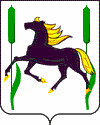 